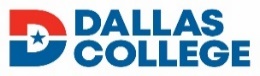 GUIDED PATHWAY: RADIO AND TELEVISION (For Transfer to UNT Dallas, BA in Communication & Digital Media-Digital Production Concentration)CREATIVE ARTS, ENTERTAINMENT, and DESIGN CAREER PATH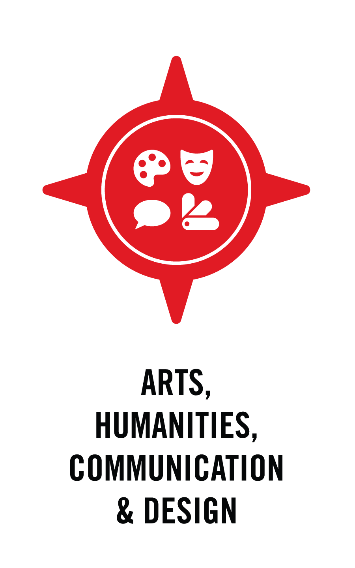 For more information, visit the Dallas College Communications webpage [www.dallascollege.edu/communications] and your success coach at your campus.This degree plan is designed to meet the needs of students who plan to major in Radio and Television and transfer to a four-year college or university.This is an example course sequence for students interested in pursuing studies in Radio and Television. It does not represent a contract, nor does it guarantee course availability. Following this pathway will help you earn an Associate of Arts, which will increase your chances of transfer to the University of North Texas at Dallas (UNT Dallas) to earn a Bachelor of Arts in Communication & Digital Media, Digital Production Concentration. Students must earn at least 25% of the credit hours (15 hours) required for graduation through instruction by Dallas College. See the catalog for official degree requirements. Visit http://www.dallascollege.edu/transfer and select "Transfer from Dallas College,” then click on the University of North Texas at Dallas to view more information about transferring to that institution. Speak with your success coach to choose courses that will help you to transfer to UNT Dallas.Catalog Year	2023-2024 	You may use this pathway if you entered Dallas College on or before this date.Degree Type	Associate of Arts GPA Requirement	Student must earn a GPA of 2.0 or higher  TSI	Must be Complete SEMESTER-BY-SEMESTER MAP FOR FULL-TIME STUDENTSAll plans can be modified to fit the needs of part-time students. This is not an official program of study. See the catalog for official degree requirements. ASSOCIATE OF ARTS DEGREE MINIMUM: 60 SEMESTER CREDIT HOURSSEMESTER 1							Total Hours: 13ENGL 1301 – Composition I This is a Core course. Must earn a grade of “C” or higher.HIST 1301 – United States History I This is a Core course.MATH X3XX Core Elective* This is a Core course. Must earn a grade of “C” or higher.PHED 1164 – Introduction to Physical Fitness and Wellness* This is a Core course.SPCH 1315 – Public Speaking* This is a Core course. UNT Dallas prefers SPCH 1315.* There are several options to fulfill this requirement. See your success coach for a specific list. SEMESTER 1 ACTION ITEMSMeet with your success coach to confirm your academic and career goals.Meet with your campus Journalism lead faculty member to discuss your academic plans, opportunities for involvement in Student Media and career options for Journalism and Radio/Television/Film majors.At the end of the semester, begin researching UNT Dallas where you would want to transfer and major in Radio/Television/Film. SEMESTER 2							Total Hours: 15ENGL 1302 – Composition II This is a Core course.CHOOSE ONE:	COMM 1318 – Photography I** ORCOMM 1319 – Photography II**CHOOSE ONE:	HIST 1302 – United States History II* This is a Core course. ORHIST 2301 – Texas History* This is a Core course.CHOOSE ONE:	COMM 1307 – Introduction to Mass Communication ORCOMM 1335 – Introduction to Electronic MediaCHOOSE ONE:	ANTH 2351 – Cultural Anthropology* This is a Core course. ORECON 2301 – Principles of Macroeconomics* This is a Core course. ORPSYC 2301 – General Psychology* This is a Core course. ORSOCI 1301 – Introduction to Sociology* This is a Core course.* There are several options to fulfill this requirement. See your success coach for a specific list.**COMM 1318 or COMM 1319 will substitute for the COMM 2310 requirement at UNT Dallas. SEMESTER 2 ACTION ITEMSMeet with your success coach to request an official program of study audit, confirm or update your academic/career pathway and program of study.Ask your success coach about your options to pursue a bachelor’s degree.SEMESTER 3							Total Hours: 16LIFE AND PHYSICAL SCIENCE ELECTIVE* This is a Core course.GOVT 2305 – Federal Government This is a Core course.COMM 1336 – Video Production I COMM 2311 – Media WritingCHOOSE ONE:  	ARTS 1301 – Art Appreciation* This is a Core course. ORDANC 2303 – Dance Appreciation* This is a Core course. ORDRAM 1310 – Theater Appreciation* This is a Core course. ORHUMA 1315 – Fine Arts Appreciation* This is a Core course. ORMUSI 1306 – Music Appreciation* This is a Core course.* There are several options to fulfill this requirement. See your success coach for a specific list.SEMESTER 3 ACTION ITEMSMeet with your campus Journalism lead faculty member to discuss your progress toward completing your degree, continue career options discussion, etc.Begin applying to UNT Dallas. Begin applying for Financial Aid and Scholarships. You can start the FAFSA in December 2023, if you plan to register for classes at a university Fall 2024.Check with your success coach for important deadlines and dates.SEMESTER 4							Total Hours: 16LIFE AND PHYSICAL SCIENCE ELECTIVE* This is a Core course.GOVT 2306 – Texas Government This is a Core course.COMM 2303  – Audio ProductionCOMM 2339 – Writing for Radio, Television and Film		CHOOSE ONE:	ENGL 2326 – American Literature* This is a Core course. ORENGL 2331 – World Literature* This is a Core course. ORPHIL 1301 – Introduction to Philosophy* This is a Core course.* There are several options to fulfill this requirement. See your success coach for a specific list.SEMESTER 4 ACTION ITEMSAfter reviewing your degree plan and program of study, meet with your success coach to apply for the Associate of Arts degree.  Sign up for commencement. Request final transcripts to be sent to UNT Dallas.Join the Alumni Network!DALLAS COLLEGE PATHWAY TOTAL: 60 SEMESTER CREDIT HOURSUniversity of North Texas at DallasFor questions about the UNT Dallas portion of this pathway, contact the Academic Advising Office at (972) 338-1645 or Advising@untdallas.edu. It is best to apply to UNT Dallas a full semester before you plan to transfer. It will help if you submit a copy of this pathway with your application. You must follow and complete the Associate of Arts degree as shown above for this pathway for transfer so that the substitution listed will fulfill Bachelor’s requirements. See catalog for official degree requirements.BACHELOR OF ARTS IN COMMUNICATION AND DIGITAL MEDIA, DIGITAL PRODUCTION CONCENTRATIONSEMESTER 1							Total Hours: 15COMM 2311 – Introduction to Social MediaCOMM 2312 – Visual Communication and New MediaCOMM 2400 – Audio for New MediaCOMM 2110 – ScreenwritingAny Advanced Level elective (3000/4000 level course in which meet prerequisites)SEMESTER 1 ACTION ITEMSAfter reviewing your degree plan and program of study, meet with your advisor to select courses for next term.Search for internships with the Office of Experiential Learning.SEMESTER 2							Total Hours: 15COMM 3311 – New Media Story TellingCOMM 3312 – New Media LiteraciesCOMM 3XXX/4XXX – Any Advanced Level COMM electiveCOMM 3324 – PodcastingAny Level General ElectiveSEMESTER 2 ACTION ITEMSAfter reviewing your degree plan and program of study, meet with your advisor to select courses for next term.Search for internships with the Office of Experiential Learning.SEMESTER 3							Total Hours: 15COMM 4355 – Communication TheoryCOMM 3321 – Digital Production 1Any Advanced Level COMM elective (3000/4000 level course in which meet prerequisites) – Recommend COMM 4321 – Art JournalAny Advanced Level COMM elective (3000/4000 level course in which meet prerequisites)Any Advanced Level elective (3000/4000 level course in which meet prerequisites)SEMESTER 3 ACTION ITEMSAfter reviewing your degree plan and program of study, meet with your advisor to select courses for next term.Search for internships with the Office of Experiential LearningSEMESTER 4							Total Hours: 15COMM 4510 – Communication CapstoneCOMM 4320 – Digital Production IIAny Advanced Level elective (3000/4000 level course in which meet prerequisites)Any Advanced Level elective (3000/4000 level course in which meet prerequisites)Any Level General ElectiveSEMESTER 4 ACTION ITEMSAfter reviewing your degree plan and program of study, meet with your advisor for final graduation check.Apply for graduation and RSVP for the Commencement Ceremony.Attend Grad Finale to prepare for graduation and commencement.UNIVERSITY OF NORTH TEXAS AT DALLAS PATHWAY TOTAL: 60 SEMESTER CREDIT HOURSBACHELOR OF ARTS DEGREE MINIMUM: 120 SEMESTER CREDIT HOURS(Transfer Pathway Approved January 25, 2024 by UNT Dallas)